Об утверждении Положения о порядке установки памятников,мемориальных досок и других памятных знаков на территории муниципального образования «Муниципальный округ Можгинский район Удмуртской Республики»В соответствии с Федеральными законами от 25.06.2002 года № 73-ФЗ «Об объектах культурного наследия (памятниках истории и культуры) народов Российской Федерации», от 06.10.2003 года  № 131-ФЗ «Об общих принципах организации местного самоуправления в Российской Федерации», руководствуясь Уставом муниципального образования «Муниципальный округ Можгинский район Удмуртской Республики», в целях осуществления единой политики в области установки памятников, мемориальных досок и других памятных знаков на территории муниципального образования «Муниципальный округ Можгинский район Удмуртской Республики»,      СОВЕТ ДЕПУТАТОВ РЕШИЛ:1. Утвердить прилагаемое Положение о порядке установки памятников, мемориальных досок и других памятных знаков на территории муниципального образования «Муниципальный округ Можгинский район Удмуртской Республики».2. Опубликовать настоящее решение в информационно - телекоммуникационной сети «Интернет», на официальном сайте муниципального образования «Муниципальный округ Можгинский  район Удмуртской Республики».3. Контроль за исполнением настоящего решения возложить на постоянную комиссию по бюджету и социальным вопросам (Председатель – Демина Т.А.)4. Установить, что настоящее решение вступает в силу после его официального опубликования.Председатель Совета депутатов муниципального образования      		                             «Муниципальный округ Можгинский районУдмуртской Республики»                                                         Г. П. КорольковаГлава муниципального образования «Муниципальный округ Можгинский районУдмуртской Республики»                                                          А. Г. Васильев        г. Можга«___» декабря 2022 года         № ____Проект вносит:Руководитель аппарата Администрации района                                              Н. П. ГородиловаСогласовано:Председатель Совета депутатов муниципального образования      		                             «Муниципальный округ Можгинский районУдмуртской Республики»                                                                                     Г. П. КорольковаГлава муниципального образования «Муниципальный округ Можгинский районУдмуртской Республики»                                                                                       А. Г. ВасильевЗаместитель начальника отдела организационно-кадровой и правовой работы – юрисконсульт                                                     В. Е. АлексееваУТВЕРЖДЕНО решением Совета депутатов муниципального образования«Муниципальный округ Можгинский район Удмуртской Республики»от 07 декабря  2022 г. № ______ПОЛОЖЕНИЕ о порядке установки памятников, мемориальных досок и других памятных знаковна территории муниципального образования «Муниципальный округ Можгинский район Удмуртской Республики»Настоящее Положение разработано в соответствии с Федеральными законами от 06.10.2003 года № 131-ФЗ «Об общих принципах организации местного самоуправления в Российской Федерации", от 25.06.2002 года  № 73-ФЗ «Об объектах культурного наследия (памятниках истории и культуры) народов Российской Федерации», Уставом муниципального образования «Муниципальный округ Можгинский район Удмуртской Республики», и в целях осуществления единой политики в области установки памятников, мемориальных досок и других памятных на территории муниципального образования «Муниципальный округ Можгинский район Удмуртской Республики»1. Общие Положения1.1. Настоящее Положение определяет:- критерии, являющиеся основаниями для принятия решений об увековечении памяти о выдающихся событиях  в истории муниципального образования «Муниципальный округ Можгинский район Удмуртской Республики»  (далее по тексту – Можгинский район), а также личностей, достижения и вклад которых в сфере их деятельности принесли значимую пользу России, Удмуртской Республике и Можгинскому району;- порядок и условия установки памятников, мемориальных досок и других памятных знаков на территории муниципального образования;- порядок финансирования работ по изготовлению и установке, а также ремонту, реставрации и воссозданию утраченных памятников, мемориальных досок;- порядок учета памятников, мемориальных досок и других памятных знаков, обязанности по их сохранению и поддержанию в эстетическом виде.1.2. Памятник - отдельная постройка, здание, сооружение с исторически сложившейся территорией (в том числе памятник религиозного назначения), предназначенное для увековечения людей, событий, объектов. Наиболее распространенные виды памятников - скульптурная группа, статуя, бюст, триумфальная арка, колонна, обелиск и т.д. В архитектурном плане памятники организуют пространство, нередко памятники выполняют роль визуального центра площади или другого общественного пространства.1.3. Мемориальная доска - плита с текстом (иногда с изображением), увековечивающая память о каком-либо лице или событии, установленная на стене здания (сооружения), связанного с этим лицом или событием.Мемориальные доски служат увековечению памяти Героев Советского Союза и полных кавалеров орденов Славы, погибших в годы Великой Отечественной войны или умерших после войны, Героев России, погибших при исполнении воинского долга и служебных обязанностей, других выдающихся людей, внесших вклад в историю муниципального образования, имеющих авторитет и известность среди жителей, в связи с профессиональной, общественной, военной, научной, культурной, благотворительной, а также иной деятельностью со значительными результатами для Российской Федерации, Удмуртской Республики и Можгинского района, отмеченных правительственными наградами (орденами, медалями) за заслуги в области науки, техники, литературы, искусства, культуры, спорта и иной отрасли, а также увековечению памятных событий в истории Можгинского района, в целях формирования социокультурной среды, воспитания в гражданах чувства уважения и любви к историческим традициям и наследию.1.4. Другие памятные знаки - информационные доски (таблички), информирующие об историческом событии или указывающие на места расположения несохранившихся зданий и других объектов, являющихся памятниками истории, культуры или архитектуры, или разъясняющие наименования улиц, а также историю улиц, подвергшихся переименованиям.2. Критерии для принятия решений об установке памятников,мемориальных досок и других памятных знаков2.1. Критериями для принятия решений об установке памятников, мемориальных досок и других памятных знаков являются:1) наличие достоверных сведений, подтвержденных документально, о значимости события, которому посвящен памятник, мемориальная доска, и другие памятные знаки, в истории Отечества, муниципального образования;2) наличие у гражданина официально признанных выдающихся заслуг и высокого профессионального мастерства в области развития экономики, культуры, образования и науки, здравоохранения, физической культуры и спорта, обеспечения экологической безопасности, охраны окружающей среды, правопорядка и общественной безопасности, проведение в течение длительного времени активной общественной, благотворительной и иной деятельности, способствовавшей развитию муниципального образования, повышению его престижа и авторитета, и завоевавшим тем самым право на всеобщее уважение и благодарность жителей муниципального образования;3) примеры проявления особого героизма, мужества, смелости, отваги.2.2. Рассмотрение вопроса об установке памятника, мемориальной доски и другого памятного знака производится по истечении 5 лет со дня события или смерти лица, об увековечении памяти которого ходатайствуют инициаторы.2.3. На лиц, удостоенных звания Героя Советского Союза, Героя Российской Федерации, Героя Социалистического Труда, полных кавалеров ордена Славы, награжденных орденом "За заслуги перед Отечеством", орденом Трудовой Славы, орденом Мужества, лиц погибших при исполнения воинского долга, ограничения по срокам обращения об установке памятника, мемориальной доски и другого памятного знака не распространяются.3. Порядок рассмотрения ходатайств об установке памятников,мемориальных досок и других памятных знаков3.1. С инициативой об установке памятника, мемориальной доски и других памятных знаков могут выступать органы государственной власти, органы местного самоуправления, общественные и религиозные объединения граждан, трудовые коллективы предприятий, учреждений, организаций различных форм собственности, а также инициативная группа физических лиц численностью не менее 50 человек.3.2. Письменное ходатайство об установке памятников, мемориальных досок и других памятных знаков и необходимые документы направляются в администрацию муниципального  образования на имя главы муниципального образования и передаются в Комиссию по рассмотрению вопросов об установке памятников, мемориальных досок и других памятных знаков на территории муниципального образования «Муниципальный округ Можгинский район Удмуртской Республики» (далее - Комиссия) для рассмотрения.3.3. Комиссия по рассмотрению вопросов об установке памятников, мемориальных досок и других памятных знаков на территории муниципального образования создается постановлением Главы муниципального образования «Муниципальный округ Можгинский район Удмуртской Республики». 3.4. Перечень документов, представляемых в комиссию:1) письменное обращение (ходатайство) с просьбой об увековечении памяти личности или события с обоснованием целесообразности установки памятника, мемориальной доски или другого памятного знака;2) историческая или историко-биографическая справка;3) копии документов, подтверждающих достоверность события или заслуги увековечиваемого лица;4) сведения о предполагаемом месте установки памятника, мемориальной доски и другого памятного знака с обоснованием его выбора (представляется фотография предполагаемого места);5) предложение по проекту (эскиз, макет) памятника, мемориальной доски или другого памятного знака;6) предложение по тексту надписи;7) письменное согласие собственника земельного участка, здания, сооружения на размещение памятника, мемориальной доски или памятного знака;8) письменное обязательство ходатайствующей организации о финансировании работ по художественно-архитектурному проектированию, изготовлению, установке и техническому обеспечению торжественного открытия памятника, мемориальной доски, другого памятного знака с указанием банковских реквизитов, в случае если установка производится за счет ходатайствующий стороны.3.5. Заседания Комиссии проводятся по мере поступления ходатайств об установлении или реконструкции, переносе, демонтаже памятников, мемориальных досок и других памятных знаков.3.6. Место установки памятника, мемориальной доски, других памятных знаков, должны быть согласованы с соответствующим структурным подразделением Администрации муниципального образования «Муниципальный округ Можгинский район Удмуртской Республики». В случае возникновения  причин отказа в согласовании мотивированное мнение соответствующего структурного подразделения Администрации муниципального образования «Муниципальный округ Можгинский район Удмуртской Республики» направляется в Комиссию и инициаторам.3.7. Проект, размеры, эскизные проекты размещения и оформления памятников, мемориальных досок и других памятных знаков согласовывается с соответствующим структурным подразделением Администрации муниципального образования «Муниципальный округ Можгинский район Удмуртской Республики».3.8. По проекту памятника, мемориальной доски и другого памятного знака может быть объявлен конкурс или проведено публичное обсуждение в соответствии с законодательством Российской Федерации.3.9. При рассмотрении предложений Комиссия должна учитывать наличие (или отсутствие) других форм увековечения памяти события или лица. Комиссия вправе провести опрос общественного мнения по рассматриваемым предложениям.3.11. Комиссия рассматривает ходатайство и проверяет прилагаемые к нему документы в течение 10 календарных дней со дня его регистрации.3.12. После рассмотрения ходатайств (инициативных предложений) Комиссия принимает одно из следующих решений:- поддержать ходатайство и рекомендовать администрации муниципального образования принять решение об установке памятника, мемориальной доски, памятного знака;- рекомендовать ходатайствующей стороне увековечить память события или деятеля в других формах;- отклонить ходатайство, направить обратившимся мотивированный отказ.Комиссия оформляет протокол заседания, готовит решение комиссии. При принятии Комиссией положительного решения оно направляется Главе муниципального образования «Муниципальный округ Можгинский район Удмуртской Республики» для согласования. В случае согласования, Администрация муниципального образования «Муниципальный округ Можгинский район Удмуртской Республики» издает постановление об установке памятника, мемориальной доски или другого памятного знака.3.13. В постановлении указываются местоположение или адрес места установки памятника, мемориальной доски и другого памятного знака, содержание надписи, срок установки, источник финансового обеспечения работ по проектированию, изготовлению и установке, ответственное лицо.3.14. Постановление администрации муниципального образования об установке мемориальной доски, памятника или другого памятного знака направляется заявителю и подлежит обнародованию на официальном сайте муниципального образования «Муниципальный округ Можгинский район Удмуртской Республики».3.15. В случае, если изготовление и установка памятника, мемориальной доски и другого памятного знака производятся за счет инициатора, и в установленные сроки не выполнены, администрация вправе издать постановление администрации об отмене установки такого памятника, мемориальной доски или памятного знака.3.16. Памятники, мемориальные доски и другие памятные знаки могут устанавливаться за счет бюджетных средств муниципального образования «Муниципальный округ Можгинский район Удмуртской Республики» и внебюджетных источников, на основании правового акта администрации муниципального образования с определением источника финансирования.4. Архитектурно-художественные требования, предъявляемыек памятникам, мемориальным доскам и другим памятным знакам4.1. Архитектурно-художественное решение памятника, мемориальной доски и другого памятного знака не должно противоречить характеру места его установки, особенностям среды, в которую он привносится как новый элемент.4.2. При согласовании проекта и места установки памятника, мемориальной доски и другого памятного знака учитываются следующие требования:4.2.1. Размещение памятника, мемориальной доски и другого памятного знака с учетом его панорамного восприятия.4.2.2. Учет существующей градостроительной ситуации, окружающей застройки и размещение исходя из градостроительных возможностей в случае размещения памятника, памятного знака на земельном участке.4.3. Текст мемориальной доски, памятного знака должен в лаконичной форме содержать характеристику увековечиваемого события (факта) либо периода жизни (деятельности) выдающегося лица, которому они посвящены.4.4. В тексте должны быть указаны полностью фамилия, имя, отчество увековечиваемого выдающегося лица на русском языке. В исключительных случаях допускается использование творческого псевдонима.4.5. В тексте мемориальной доски обязательны могут быть даты, конкретизирующие время причастности выдающегося лица или события к месту установки мемориальной доски.4.6. В композицию мемориальных досок кроме текста могут включаться портретные изображения или стилизованные изображения, олицетворяющие памятные события, декоративные элементы, подсветка, приспособление для возложения цветов.4.7. Памятники, мемориальные доски и другие памятные знаки выполняются в материалах и технике, обеспечивающих наиболее полное выявление художественного замысла и долговечность объекта (металл, камень, керамика, высокопрочные материалы и т.д.).4.8. Памятники устанавливаются на открытых, хорошо просматриваемых территориях.4.9. Мемориальные доски устанавливаются в хорошо просматриваемых местах на фасадах зданий.4.10. В случае если событие либо жизнь и деятельность выдающейся личности были связаны со зданиями общественного назначения (учреждения культуры, образовательные организации, библиотеки и т.п.), памятные знаки, мемориальные доски могут устанавливаться в помещениях указанных зданий.4.11. Если установка мемориальных досок и других памятных знаков планируется на здании или сооружении, являющемся памятником истории и архитектуры эскизные проекты мемориальных досок и других памятных знаков, изготавливаются и устанавливаются в соответствии с Постановлением Правительства Российской Федерации от 10.09.2019 N 1178 "Об утверждении Правил установки информационных надписей и обозначений на объекты культурного наследия (памятники истории и культуры) народов Российской Федерации, содержания этих информационных надписей и обозначений, а также требований к составу проектов установки и содержания информационных надписей и обозначений, на основании которых осуществляется такая установка". Согласование проводит ходатайствующая сторона.5. Порядок изготовления и установки памятников,мемориальных досок и других памятных знаков5.1. Проектирование, сооружение, установка и техническое обеспечение торжественного открытия памятников, памятных знаков, мемориальных досок, осуществляется за счет собственных и (или) привлеченных средств, предоставляемых ходатайствующими организациями.5.2. На основании постановления Администрации муниципального образования «Муниципальный округ Можгинский район Удмуртской Республики» памятники, мемориальные доски и другие памятные знаки могут устанавливаться за счет средств бюджета муниципального образования «Муниципальный округ Можгинский район Удмуртской Республики» (либо привлеченных внебюджетных средств) в следующих случаях:- установка мемориальных досок и других памятных знаков Героям Советского Союза и полным кавалерам ордена Славы, погибшим в годы Великой Отечественной войны или умершим после войны, Героям России, погибшим при исполнении воинского долга и служебных обязанностей;- установка мемориальных досок и других памятных знаков выдающимся деятелям в государственной, общественной, политической, военной, производственной и хозяйственной сферах, науке, технике, литературе, искусстве, культуре и спорте, деятельность которых имела особое значение для истории России, при условии, что установка доски не может быть осуществлена за счет средств ходатайствующей стороны;- установка мемориальных досок и других памятных знаков в память о событиях, имевших особое значение для истории и культуры Можгинского района.5.3. При определении возможности сооружения и сроков установления мемориальных досок и других памятных знаков учитывается техническое состояние зданий, планируемые работы по их ремонту и реконструкции.5.4. Официальное открытие памятника, мемориальной доски или другого памятного знака проводится на специальной торжественной церемонии.6. Содержание, реставрация, ремонт, демонтаж памятников,мемориальных досок и других памятных знаков6.1. Содержание, реставрация и ремонт, памятников, мемориальных досок, памятных знаков производится за счет финансовых средств ходатайствующей стороны, с обязательным письменным уведомлением администрации муниципального образования о целях, дате и периоде демонтажа. После завершения ремонтно-реставрационных работ памятник, мемориальная доска и другой памятный знак устанавливаются на прежнем месте.Исключение составляют памятники, мемориальные доски, другие памятные знаки, установленные за счет бюджета муниципального образования «Муниципальный округ Можгинский район Удмуртской Республики» или переданные в муниципальную собственность муниципального образования «Муниципальный округ Можгинский район Удмуртской Республики», содержание, реставрацию, ремонт и контроль за состоянием которых осуществляет Администрация муниципального образования «Муниципальный округ Можгинский район Удмуртской Республики».6.2. Финансирование работ по ремонту и реставрации памятника, мемориальной доски и другого памятного знака, находящихся в муниципальной собственности, осуществляется за счет средств бюджета муниципального образования и (или) за счет безвозмездных поступлений от физических и юридических лиц.6.3. Финансирование работ по ремонту и реставрации здания, на фасаде которого установлена мемориальная доска, и работы по демонтажу мемориальной доски осуществляется за счет средств организации, осуществляющей ремонт здания.Организация, осуществляющая ремонт здания, обеспечивает сохранность мемориальных досок, памятных знаков, и по окончании работ восстанавливает их на прежнее место, согласно художественно-архитектурному проекту, за счет собственных средств.6.4. Памятники, мемориальные доски и другие памятные знаки демонтируются:6.4.1. При проведении работ по ремонту и реставрации памятника, мемориальной доски и другого памятного знака либо здания, на фасаде которого установлена мемориальная доска.6.4.2. При полном разрушении памятника, мемориальной доски и другого памятного знака, невозможности проведения ремонтных работ.6.4.3. При разрушении, сносе здания, на фасаде которого установлена мемориальная доска.6.4.4. При установке памятника, мемориальной доски и другого памятного знака с нарушением требований настоящего Положения.7. Учет памятников, мемориальных досок,других памятных знаков7.1. Учет памятников, мемориальных досок или других памятных знаков возлагается на Администрацию муниципального образования «Муниципальный округ Можгинский район Удмуртской Республики». 7.2. Администрация муниципального образования «Муниципальный округ Можгинский район Удмуртской Республики»:- проводит инвентаризацию памятников, мемориальных досок, других памятных знаков;- составляет единый реестр памятников, мемориальных досок, других памятных знаков.8. Ответственность за нарушение настоящего Положения8.1. За нарушение требований в области сохранения, использования памятных знаков должностные лица, юридические и физические лица несут ответственность в соответствии с действующим законодательством РФ.8.2. Самовольно установленные памятники подлежат демонтажу за счет средств лица, его установившего. В случае отказа демонтаж осуществляется Администрацией муниципального образования «Муниципальный округ Можгинский район Удмуртской Республики» с последующим взысканием расходов.СОВЕТ  ДЕПУТАТОВМУНИЦИПАЛЬНОГО ОБРАЗОВАНИЯ«МУНИЦИПАЛЬНЫЙ ОКРУГ МОЖГИНСКИЙ РАЙОН УДМУРТСКОЙ РЕСПУБЛИКИ»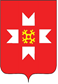 «УДМУРТ ЭЛЬКУНЫСЬ МОЖГА  ЁРОС МУНИЦИПАЛ ОКРУГ» МУНИЦИПАЛ КЫЛДЫТЭТЫСЬДЕПУТАТЪЕСЛЭН КЕНЕШСЫ